§7108.  Obligation of reimbursement insurance policy insurers1.  Receipt of premium; agency.  A provider is the agent of the insurer that issued the reimbursement insurance policy for purposes of obligating the insurer to service contract holders in accordance with the service contract and this chapter. When a provider is acting as an administrator and enlists other providers, the provider acting as the administrator shall notify the insurer of the existence and identities of the other providers.  An insurer issuing a reimbursement insurance policy to a provider is deemed to have received the premiums for such insurance upon the payment of provider fees by consumers for service contracts issued by the insured provider.[PL 2011, c. 345, §4 (NEW); PL 2011, c. 345, §7 (AFF).]2.  Indemnification or subrogation.  This chapter does not prevent or limit the right of an insurer that issued a reimbursement insurance policy to seek indemnification or subrogation against a provider if the insurer pays or is obligated to pay the service contract holder sums that the provider was obligated to pay pursuant to the provisions of the service contract.[PL 2011, c. 345, §4 (NEW); PL 2011, c. 345, §7 (AFF).]SECTION HISTORYPL 2011, c. 345, §4 (NEW). PL 2011, c. 345, §7 (AFF). The State of Maine claims a copyright in its codified statutes. If you intend to republish this material, we require that you include the following disclaimer in your publication:All copyrights and other rights to statutory text are reserved by the State of Maine. The text included in this publication reflects changes made through the First Regular and First Special Session of the 131st Maine Legislature and is current through November 1. 2023
                    . The text is subject to change without notice. It is a version that has not been officially certified by the Secretary of State. Refer to the Maine Revised Statutes Annotated and supplements for certified text.
                The Office of the Revisor of Statutes also requests that you send us one copy of any statutory publication you may produce. Our goal is not to restrict publishing activity, but to keep track of who is publishing what, to identify any needless duplication and to preserve the State's copyright rights.PLEASE NOTE: The Revisor's Office cannot perform research for or provide legal advice or interpretation of Maine law to the public. If you need legal assistance, please contact a qualified attorney.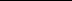 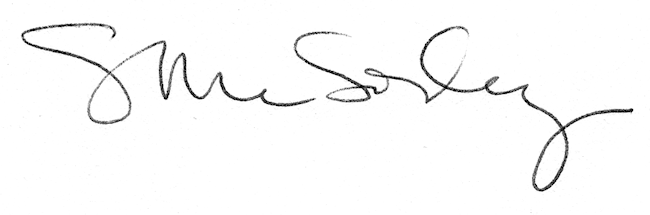 